Civility at School 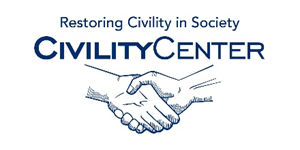 Civility training
http://respectinschool.com/ 
Respect in School is Canada’s only on-line bullying, abuse, harassment and neglect prevention program for all school-based leaders. This program is ideal for any adult or student leader in a position of power and trust over other students and has been crafted to be completed by all school personnel including;
• Teachers
• Administrators
• Counselors
• Custodians
• School Bus Drivers
• Parent Volunteers
• Any school leader who may interact with students
http://www.goodcharacter.com/ISOC/Respect.html 
Character Building and Training exercises, teaching plans for grade 7
http://www.trainingabc.com/respect/ 
“When managing a diverse workforce, respect is essential in maintaining employee morale, productivity, and a creative, vibrant company atmosphere. Any given company employs a multitude of generations, as well as employees of different ethnicities, religions, personal beliefs, values, experiences, and work styles. To build a successful team, it’s important that each individual employee is aware of… read more the overwhelming impact that showing respect to coworkers, managers, and subordinates has on the overall company, and our respect in the workplace videos provide essential training on just this.”http://respectgroupinc.com/
“Respect Group was incorporated on April 5th, 2004 by co-founders, Sheldon Kennedy and Wayne McNeil, to pursue their common passion: the prevention of abuse, bullying and harassment.Respect Group has enlisted internationally acclaimed curriculum partner, the Canadian Red Cross and created a best-in-class e-learning platform. Expert content and a professional online certification model round out Respect Group’s fully outsourced risk management behavior-change solutions for sport, schools and the workplace.”http://www.redcross.ca/what-we-do/violence--bullying-and-abuse-prevention 
“Find out what our professional online Violence, Bullying and Abuse Prevention learning centre has to offer! Each course will have information on how you can register.”http://www.expectrespectaustin.org/ 
Expect Respect® engages youth, parents, schools and community organizations in promoting healthy teen relationships and preventing dating abuse. 

http://www.a-to-z-of-manners-and-etiquette.com/school-etiquette.html 
Good discipline is a prerequisite of kids to enable school teachers to be able to teach a group of children the skills they will rely on for the rest of their lives. If School Etiquette in its many aspects is not spelt out for them, how are they to know what the boundaries are?http://www.parents.com/toddlers-preschoolers/development/manners/ 
“Teaching kids about good manners starts by reminding your child to say please and thank you. Here you'll learn how to encourage good manners and proper etiquette including, how to behave at the table, on play dates, at restaurants, and more.”http://www.emilypost.com/in-school 
Created for presentation in schools and libraries these workshops are approximately 1 hour in length, but can be tailored to fit a school's individual timetable. The workshops are suitable for children ages 8-13, with an audience size of 50-75. 

http://www.etiquetteoutreach.com/etiquette-courses-description-schools/ 
http://youtu.be/tuqU_c4bDXA 
Students experience an instructional model that is consistent with the school day.
Modeling (visual, auditory, and kinesthetic)
Group or shared practice 
Independent practice 
Assessment
Coupled with an immediate, hands-on application of what they’ve just learned, students experience greater understanding and success in applying their new skills. Instruction ends with a group discussion, or a quiz on an etiquette-related subject.